Wójt Gminy Bielsk Plac Wolności 3A     09-230 BielskInformacja o zbędnych i zużytych składnikach rzeczowych majątku ruchomego Gminy Bielsk przeznaczonych do sprzedaży.Urządzenia TEKANOBAGDRAIMAD® (zwane popularnie workownicą) o numerze/typ: SPO6BCAVP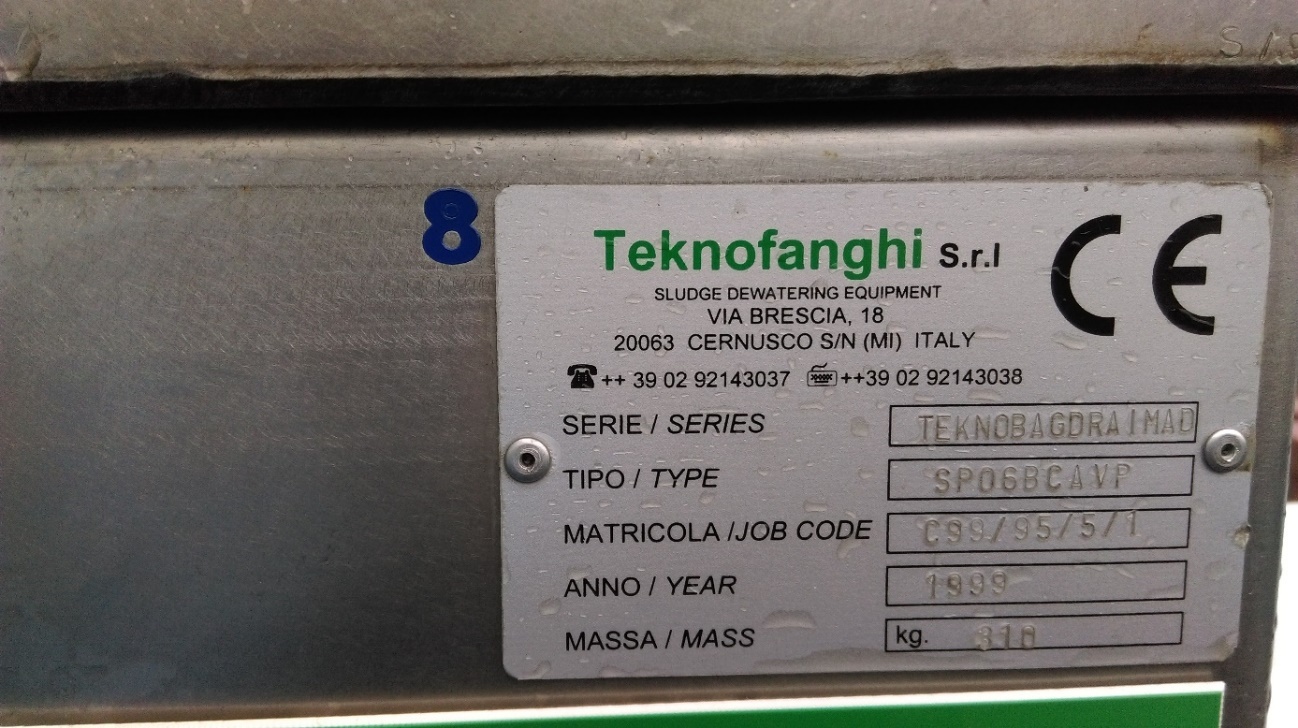 Ciągnik rolniczy Massey Ferguson, typ: MF 255, nr rejestracyjnym: PCO 2028, nr VIN 31539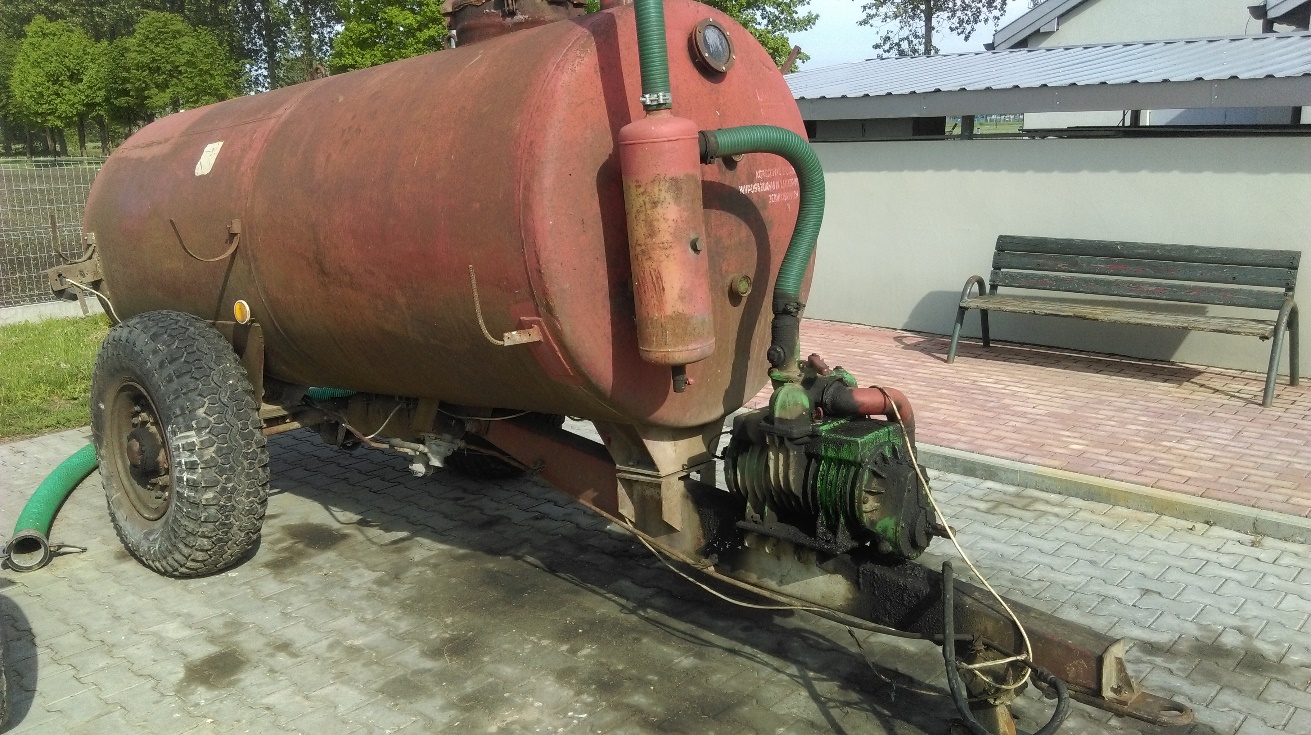 